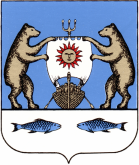 Российская ФедерацияНовгородская область Новгородский районАдминистрация Савинского сельского поселенияРАСПОРЯЖЕНИЕ от  29.12.2016  № 1099-рг  д. СавиноОб определении мест использованияпиротехники на территории Савинскогосельского поселения в Новогодние и Рождественскиепраздники      В соответствии с Правилами противопожарного режима в Российской Федерации, утвержденными постановлением Правительства РФ от 25.04.2012 № 390 «О противопожарном режиме», Требованиями пожарной безопасности при распространении и использовании пиротехнических изделий, утвержденными постановлением Правительства Российской Федерации от 22.12.2009 №1052,  постановлением Администрации Новгородской области от 14.04.2011 №141 «О распространении и использовании пиротехнических изделий на территории Новгородской области», Уставом Савинского сельского поселения в целях создания условий для обеспечения общественного порядка, пожарной безопасности, защиты жизни и здоровья граждан:1. Определить в Савинском сельском поселении:- места применения и использования населением пиротехнических изделий 1-3 классов опасности (радиус опасной зоны о 0,5 до 20 метров), которые подлежат свободной продаже в специализированных магазинах или в специализированных отделах магазинов;- места для проведения фейерверков по согласованию с отделом надзорной деятельности по Новгородскому и Батецкому районам:1.1. д. Новоселицы – площадка на стадионе;2. Гражданам после завершения праздничных мероприятий, связанных с применением пиротехнических средств, произвести утилизацию отходов в установленных местах.3. Рекомендовать МО МВД России «Новгородский» организовать контроль за надлежащим использованием пиротехнических изделий в установленных местах.4. Данное распоряжение разместить в газете «Савинский вестник» и разместить на официальном сайте Администрации Савинского сельского поселения в информационно-телекоммуникационной сети «Интернет» по адресу: http://savinoadm.ru.5. Контроль за исполнением настоящего распоряжения оставляю за собой.Глава  сельского поселения                                           А.В.Сысоев